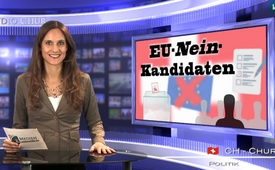 EU-Nein-Kandidaten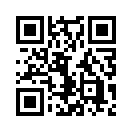 Für alle die keinen EU-Beitritt wünschen, sind die nachfolgenden
Kandidaten eine gute Wahl. Diese können am besten unterstützt
werden, wenn man sie doppelt auf der leeren Liste einträgt. Wenn man dann oben die Ergänzung „SVP“ einträgt, kommen die restlichen allfälligen Leerzeilen der SVP zugute.Vielen Dank Studio Bern. Für all diejenigen die keinen EU-Beitritt wünschen, sind die nachfolgenden Kandidaten eine gute Wahl. Diese können am besten unterstützt werden, wenn man sie doppelt auf der leeren Liste einträgt. Wenn man dann oben die Ergänzung „SVP“ einträgt, kommen die restlichen allfälligen Leerzeilen der SVP zugute. Die SVP kämpft grundsätzlich gegen einen EU-Beitritt, auch gegen einen schleichenden! Nun eine Auflistung einer kleinen Kandidatenauswahl: Aus Aargau: Luzi Stamm, Sylvia Flückiger-Bäni, Maximilian Reimann (alle drei SVP) und Gerry Michel (LOVB); aus Appenzell Ausserrhoden: David Zuberbühler (SVP); aus Bern: Andrea Geissbühler (SVP); aus Basel- Stadt: Sebastian Frehner (SVP); aus Basel-Land: Patrick Schäfli (SVP); aus Graubünden: Luca Heinrich (Liste PLD); aus Luzern: Yvette Estermann (SVP) und Anian Liebrand (Junge SVP); aus St Gallen: Lukas Reimann (SVP) und Daniel Trappitsch (Liste Parteifrei); aus Solothurn: Walter Wobmann (SVP); aus Schwyz: Pirmin Schwander (SVP); aus Thurgau: Markus Hausammann (SVP); aus Zürich: Barbara Steinemann (SVP) und Marc Wächter (Junge SVP). Dies ist lediglich eine kleine mit Namen genannte Auswahl von EU-Nein-Kandidaten. Weitere solche Kandidaten – auch von den hier nicht aufgeführten Kantonen – finden Sie auf den SVP-Listen in den Wahlunterlagen.
Achtung! Noch ein wichtiger Hinweis zum Schluss: Sie müssen die Wahlzettel korrekt ausfüllen, da sonst die Stimmen ungültig sind. Eine kompetente Auskunft erhalten Sie unter der Gratis-Hotline 0800 002 444. Noch bis am 17.10.2015 von MO – FR von 11:00 - 19:00 und am SA von 9:00 -15:00 Uhr. Weitere Infos können Sie auf der Homepage der SVP unter folgendem im Bildschirm eingeblendetem Internetlink entnehmen: www.svp.ch/wahlen-15/wie-waehlen/

Dies war für heute die letzte Sendung zur Schweizer Wahlen Serie, morgen Abend folgen weitere Sendungen zum Thema.von rs.Quellen:http://www.svp.ch/wahlen-15/kandidaten/
http://www.svp.ch/wahlen-15/wie-waehlen/Das könnte Sie auch interessieren:#CH-Politik - www.kla.tv/CH-PolitikKla.TV – Die anderen Nachrichten ... frei – unabhängig – unzensiert ...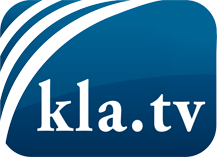 was die Medien nicht verschweigen sollten ...wenig Gehörtes vom Volk, für das Volk ...tägliche News ab 19:45 Uhr auf www.kla.tvDranbleiben lohnt sich!Kostenloses Abonnement mit wöchentlichen News per E-Mail erhalten Sie unter: www.kla.tv/aboSicherheitshinweis:Gegenstimmen werden leider immer weiter zensiert und unterdrückt. Solange wir nicht gemäß den Interessen und Ideologien der Systempresse berichten, müssen wir jederzeit damit rechnen, dass Vorwände gesucht werden, um Kla.TV zu sperren oder zu schaden.Vernetzen Sie sich darum heute noch internetunabhängig!
Klicken Sie hier: www.kla.tv/vernetzungLizenz:    Creative Commons-Lizenz mit Namensnennung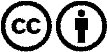 Verbreitung und Wiederaufbereitung ist mit Namensnennung erwünscht! Das Material darf jedoch nicht aus dem Kontext gerissen präsentiert werden. Mit öffentlichen Geldern (GEZ, Serafe, GIS, ...) finanzierte Institutionen ist die Verwendung ohne Rückfrage untersagt. Verstöße können strafrechtlich verfolgt werden.